Presseinformation»Mord im Lesesaal« von Susanne MathiesMeßkirch, September 2021Tatort Lesesaal
Susanne Mathies veröffentlicht neuen Zürich-KrimiDie Zürcher Museumsgesellschaft wurde 1834 gegründet und blickt auf eine lange Geschichte zurück. Schon Lenin, Kurt Tucholsky und James Joyce besuchten die Räume, die heute täglich für die Öffentlichkeit geöffnet sind. Vor dieser Kulisse spielt Susanne Mathies neuer Kriminalroman »Mord im Lesesaal«. Darin wird der Lesesaal der Museumsgesellschaft zum Tatort eines Mordes. Mittendrin im Geschehen ist die Krimiautorin Cressida Kandel, die kurzerhand mit den Ermittlungen und der Befragung der Anwesenden beginnt. Der Verdacht fällt auf die Lesesaal-Aufsicht sowie einen Autor. Beide wurden vom Toten erpresst, doch Beweise fehlen. Jeder der Anwesenden hat etwas zu verbergen, auch Cressida, die vor Jahren in einen tödlichen Unfall verwickelt war. Als die Spuren innerhalb der Museumsgesellschaft erschöpft sind, geht die Suche quer durch Zürich weiter, bei der sie selbst in Gefahr gerät. Susanne Mathies entwickelt einen komplexen Plot rund um ihre charmante Ermittlerin Cressida Kandel. Mithilfe des bunten Figurenensembles erweckt sie die Atmosphäre der Zürcher Museumsgesellschaft zum Leben.Zum BuchIm Lesesaal der Zürcher Museumsgesellschaft sitzt ein verwahrloster Mann auf einem der roten Ledersessel, mit einem Blutfleck auf der Brust und einem Brieföffner im Herzen. Sechs Verdächtige befinden sich im Haus, jeder scheint einen dunklen Punkt in der Vergangenheit zu haben. Doch keiner will es gewesen sein, alle beschuldigen sich gegenseitig und mit Unterstützung durch die Polizei ist vorerst nicht zu rechnen. Wird es der Krimi-Autorin Cressida Kandel gelingen, den Täter zu entlarven, bevor weitere Morde geschehen?Die AutorinSusanne Mathies, geboren 1953, lebt in Zürich, promovierte in Wirtschaftswissenschaft und in Philosophie. Die Autorin schreibt auf Deutsch und Englisch. Bisher hat sie mehrere Kriminalromane sowie zahlreiche Gedichte und Kurzgeschichten in verschiedenen Zeitschriften und Anthologien veröffentlicht. Sie ist Redaktionsmitglied der orte-Literaturzeitschrift.Mord im LesesaalSusanne Mathies281 SeitenEUR 12,00 [D] / CHF 19,50 [CH]ISBN 978-3-8392-0054-4Erscheinungstermin: 8. September 2021Kontaktadresse: Gmeiner-Verlag GmbH Petra AsprionIm Ehnried 588605 MeßkirchTelefon: 07575/2095-153Fax: 07575/2095-29petra.asprion@gmeiner-verlag.dewww.gmeiner-verlag.deCover und Porträtbild zum Download (Verlinkung hinterlegt)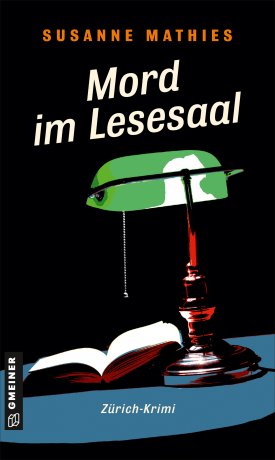 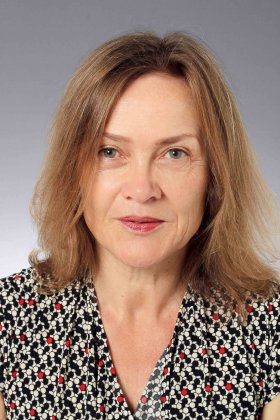                                                    	© FotoPro, SchweizAnforderung von Rezensionsexemplaren:Susanne Mathies »Mord im Lesesaal«, ISBN 978-3-8392-0054-4Absender:RedaktionAnsprechpartnerStraßeLand-PLZ OrtTelefon / TelefaxE-Mail